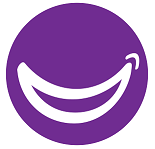 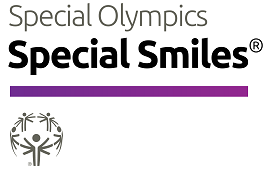 Certificate of AppreciationPresented to[NAME]With deep gratitude and appreciation for your participation as a volunteer during the Special Olympics Special Smiles Screening Event[Location] on [Date],and for your willingness to support Special Olympics [Program Name] athletes.[Signature]Program Health Staff[Signature]Program Chief Executive Officer